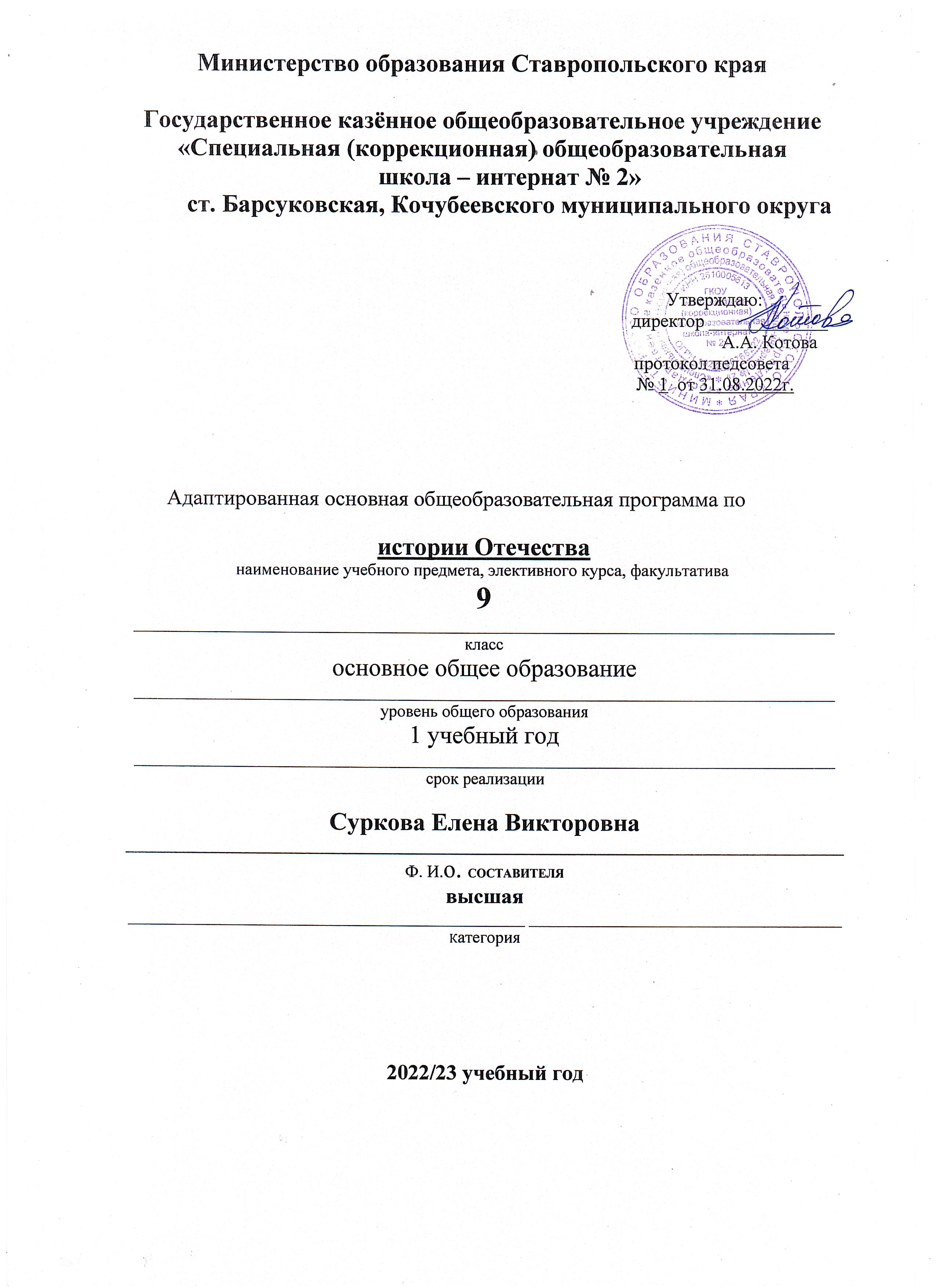 Пояснительная запискак рабочей программе по Истории Отечества в 8 -9 классахРабочая программа по предмету история ОтечестваГКОУ «Специальная (коррекционная) общеобразовательная школа-интернат № 2», реализующая адаптированную основную общеобразовательную программу (вариант I) обучающихся с умственной отсталостью (интеллектуальными нарушениями) сформирована в соответствии с требованиями следующих нормативно - правовых документов: 1.Требования Закона Российской Федерации от 29 декабря 2012 г.  № 273 «Об образовании в Российской Федерации».2.Постановлением Главного государственного санитарного врача Российской Федерации от 30 июня 2020 г. № 16 санитарно – эпидемиологические правила СП 3.1/2.4.3598-20 «Санитарно – эпидемиологические требования к устройству, содержанию и организации работы образовательных организаций и других объектов социальной инфраструктуры для детей и молодежи в условиях распространения новой коронавирусной инфекции (COVID – 19)3.Постановление Главного государственного санитарного врача Российской Федерации от 28 января 2021 г. № 2 «Об утверждении санитарных правил и норм СанПин 1.2.3685-21 «Гигиенические нормативы и требования к обеспечению безопасности и (или) безвредности для человека факторов среды обитания».4.Приказ Министерства образования Российской Федерации от 10 апреля 2002 г. № 29/2065-п «Об утверждении учебных планов специальных (коррекционных) образовательных учреждений для обучающихся воспитанников с отклонениями в развитии».5.Письмо Министерства образования и науки Российской Федерации от 08 октября 2010 г. № ИК-1494 /19 «О введении третьего часа физической культуры».6.Приказ Министерства Просвещения Российской Федерации от 20 мая 2020 г. № 254 «О федеральном перечне учебников, допущенных к использованию при реализации имеющих государственную аккредитацию образовательных программ начального общего, основного общего, среднего общего образования организациями, осуществляющими образовательную деятельность». 7.Устав государственного казенного общеобразовательного учреждения «Специальная (коррекционная) общеобразовательная школа-интернат № 2». 8.Учебный план ГКОУ «Специальная (коррекционная) общеобразовательная школа – интернат № 2» на 2022/23 учебный год.Рабочая программа по истории составлена с учетом примерной адаптированной основной образовательной программы, на основе содержания учебника Б.П. Пузанов «История России» для 8 - 9 классов Специальных (коррекционных) образовательных учреждений. – М.: Гуманит.изд.центр ВЛАДОС, 2017 г.Актуальность курса. Категория обучающихся с умственной отсталостью представляет собой неоднородную группу.Своеобразие развития детей с легкой умственной отсталостью обусловлено особенностями их высшей нервной деятельности, которые выражаются в разбалансированности процессов возбуждения и торможения, нарушении взаимодействия первой и второй сигнальных систем.В структуре психики такого ребенка в первую очередь отмечается недоразвитие познавательных интересов и снижение познавательной активности, что обусловлено замедленностью темпа психических процессов, их слабой подвижностью и переключаемостью. При умственной отсталости страдают не только высшие психические функции, но и эмоции, воля, поведение, в некоторых случаях физическое развитие, хотя наиболее нарушенным является процесс мышления, и прежде всего, способность к отвлечению и обобщению. Вследствие чего знания детей с умственной отсталостью об окружающем мире являются неполными и, возможно, искаженными, а их жизненный опыт крайне беден. В свою очередь, это оказывает негативное влияние на овладение чтением, письмом и счетом в процессе школьного обучения.Развитие всех психических процессов у детей с легкой умственной отсталостью отличается качественным своеобразием, при этом нарушенной оказывается уже первая ступень познания - ощущения и восприятие. Неточность и слабость дифференцировки зрительных, слуховых, кинестетических, тактильных, обонятельных и вкусовых ощущений приводят к затруднению адекватности ориентировки детей с умственной отсталостью в окружающей среде. В процессе освоения отдельных учебных предметов это проявляется в замедленном темпе узнавания и понимания учебного материала.У этой категории обучающихся из всех видов мышления (наглядно-действенное, наглядно-образное и словесно-логическое) в большей степени нарушено логическое мышление, что выражается в слабости обобщения, трудностях понимания смысла явления или факта. Особые сложности возникают у обучающихся при понимании переносного смысла отдельных фраз или целых текстов. В целом мышление ребенка с умственной отсталостью характеризуется конкретностью, не критичностью, ригидностью (плохой переключаемостью с одного вида деятельности на другой). Обучающимся с легкой умственной отсталостью присуща сниженная активность мыслительных процессов и слабая регулирующая роль мышления: как правило, они начинают выполнять работу, не дослушав инструкции, не поняв цели задания, не имея внутреннего плана действия. Однако при особой организации учебной деятельности обучающихся этой группы, направленной на их обучение пользованию рациональными и целенаправленными способами выполнения задания, оказывается возможным в той или иной степени скоррегировать недостатки мыслительной деятельности. Использование специальных методов и приемов, применяющихся в процессе коррекционно-развивающего обучения, позволяет оказывать влияние на развитие различных форм мышления обучающихся с умственной отсталостью, в том числе и словесно-логического. Особенности восприятия и осмысления детьми учебного материала неразрывно связаны с особенностями их памяти. Запоминание, сохранение и воспроизведение полученной информации обучающимися с умственной отсталостью также обладает целым рядом специфических особенностей: они лучше запоминают внешние, иногда случайные, зрительно воспринимаемые признаки, при этом, труднее осознаются и запоминаются внутренние логические связи; позже, чем у нормальных сверстников, формируется произвольное запоминание, которое требует многократных повторений. Менее развитым оказывается логическое опосредованное запоминание, хотя механическая память может быть сформирована на более высоком уровне. Недостатки памяти обучающихся с умственной отсталостью проявляются не столько в трудностях получения и сохранения информации, сколько ее воспроизведения: вследствие трудностей установления логических отношений полученная информация может воспроизводиться бессистемно, с большим количеством искажений; при этом наибольшие трудности вызывает воспроизведение словесного материала. Однако использование различных дополнительных средств и приемов в процессе коррекционно-развивающего обучения (иллюстративной, символической наглядности, различных вариантов планов, вопросов педагога и т. д.) может оказать значительное влияние на повышение качества воспроизведения словесного материала. Вместе с тем, следует иметь в виду, что специфика мнемической деятельности во многом определяется структурой дефекта при умственной отсталости. В связи с этим учет особенностей обучающихся с умственной отсталостью разных клинических групп (по классификации М. С. Певзнер) позволяет создавать условия, способствующие развитию всех процессов памяти.Особенности нервной системы школьников с умственной отсталостью проявляются и в особенностях их внимания, которое отличается сужением объема, малой устойчивостью, трудностями его распределения, замедленностью переключения. В значительной степени нарушено произвольное внимание, которое связано с волевым напряжением, направленным на преодоление трудностей, что выражается в его нестойкости и быстрой истощаемости. Однако, если задание посильно и интересно для обучающегося, то его внимание может определенное время поддерживаться на должном уровне. Также в процессе обучения обнаруживаются трудности сосредоточения на каком-либо одном объекте или виде деятельности. Под влиянием специально организованного обучения и воспитания объем внимания и его устойчивость значительно улучшаются, что позволяет говорить о наличии положительной возрастной динамики, но вместе с тем, эти показатели не достигают возрастной нормы.Для успешного обучения необходимы достаточно развитые представления и воображение. Представлениям детей с умственной отсталостью свойственна недифференцированность, фрагментарность, уподобление образов, что, в свою очередь, сказывается на узнавании и понимании учебного материала. Воображение как один из наиболее сложных процессов отличается значительной несформированностью, что выражается в его примитивности, неточности и схематичности.У школьников с умственной отсталостью отмечаются недостатки в развитии речевой деятельности, физиологической основой которых является нарушение взаимодействия между первой и второй сигнальными системами, что, в свою очередь, проявляется в недоразвитии всех сторон речи: фонетической, лексической, грамматической. Трудности звукобуквенного анализа и синтеза, восприятия и понимания речи обусловливают различные виды нарушений письменной речи. Снижение потребности в речевом общении приводит к тому, что слово не используется в полной мере как средство общения; активный словарь не только ограничен, но и наполнен штампами; фразы однотипны по структуре и бедны по содержанию. Недостатки речевой деятельности этой категории обучающихся напрямую связаны с нарушением абстрактно-логического мышления. Следует отметить, что речь школьников с умственной отсталостью в должной мере не выполняет своей регулирующей функции, поскольку зачастую словесная инструкция оказывается непонятой, что приводит к неверному осмысливанию и выполнению задания. Однако в повседневной практике такие дети способны поддержать беседу на темы, близкие их личному опыту, используя при этом несложные конструкции предложений.Психологические особенности обучающихся с умственной отсталостью проявляются и в нарушении эмоциональной сферы. При легкой умственной отсталости эмоции в целом сохранны, однако они отличаются отсутствием оттенков переживаний, неустойчивостью и поверхностью. Отсутствуют или очень слабо выражены переживания, определяющие интерес и побуждение к познавательной деятельности, а также с большими затруднениями осуществляется воспитание высших психических чувств: нравственных и эстетических.Волевая сфера обучающихся с умственной отсталостью характеризуется слабостью собственных намерений и побуждений, большой внушаемостью. Такие школьники предпочитают выбирать путь, не требующий волевых усилий, а вследствие не посильности предъявляемых требований у некоторых из них развиваются такие отрицательные черты личности, как негативизм и упрямство. Своеобразие протекания психических процессов и особенности волевой сферы школьников с умственной отсталостью оказывают отрицательное влияние на характер их деятельности, особенно произвольной, что выражается в недоразвитии мотивационной сферы, слабости побуждений, недостаточности инициативы. Эти недостатки особенно ярко проявляются в учебной деятельности, поскольку учащиеся приступают к ее выполнению без необходимой предшествующей ориентировки в задании и, не сопоставляя ход ее выполнения, с конечной целью. В процессе выполнения учебного задания они часто уходят от правильно начатого выполнения действия, «соскальзывают» на действия, произведенные ранее, причем переносят их в прежнем виде, не учитывая изменения условий. Вместе с тем, при проведении длительной, систематической и специально организованной работы, направленной на обучение этой группы школьников целеполаганию, планированию и контролю, им оказываются доступны разные виды деятельности: изобразительная и конструктивная деятельность, игра, в том числе дидактическая, ручной труд, а в старшем школьном возрасте и некоторые виды профильного труда. Следует отметить независимость и самостоятельность этой категории школьников в уходе за собой, благодаря овладению необходимыми социально-бытовыми навыками.Нарушения высшей нервной деятельности, недоразвитие психических процессов и эмоционально-волевой сферы обусловливают проявление некоторых специфических особенностей личности обучающихся с умственной отсталостью, проявляющиеся в примитивности интересов, потребностей и мотивов, что затрудняет формирование правильных отношений со сверстниками и взрослыми. История в школе для детей с нарушением интеллекта рассматривается как учебный предмет, в который заложено изучение исторического материала, овладение знаниями и умениями, коррекционное воздействие изучаемого материала на личность ученика, формирование личностных качеств гражданина, подготовка подростка с нарушением интеллекта к жизни, социально-трудовая и правовая адаптация выпускника в общество.Представляется, что в курсе «Истории Отечества» для детей с нарушением интеллекта целесообразно сосредоточиться на крупных исторических событиях отечественной истории, жизни, быте людей данной эпохи. Дать отчётливый образ наиболее яркого события и выдающегося деятеля, олицетворяющего данный период истории. Такой подход к периодизации событий будет способствовать лучшему запоминанию их последовательности.Последовательное изучение исторических событий обеспечит более глубокое понимание материала, облегчит и ускорит формирование знаний. При этом может быть использован уровневый подход к формированию знаний с учётом психофизического развития, типологических и индивидуальных особенностей учеников.Весь исторический материал представлен отечественной историей, историей региональной и краеведческой. Учитель имеет право использовать в процессе изучения материала информативный, фактический и иллюстративно-текстуальный материал, 	способствующий успешному овладению с содержанием статьи, рассказа.На уроках истории в образовательной специальной коррекционной школе используются: рассказ, беседа, выборочное объяснительное чтение текста учебной книги, работа с исторической картой, картиной, схемами, «Лентой времени», просмотр и разбор кинокольцовок, отдельных фрагментов кино, видеофильмов.Живое слово учителя играет ведущую роль в обучении истории. Рассказ учителя об исторических событиях должен быть исторически точным и не слишком длинным. Сообщая новый материал, учитель должен показать его взаимосвязь с изученным ранее.Усвоение исторических событий значительно облегчается, если 	на их фоне сообщается разнообразный сюжетный материал, даются живые характеристики исторических событий.Создавая историческую картину того или иного события, учитель должен включать в рассказ культурно-бытовые сведения, способствующие  формированию правильных исторических представлений (внешний вид города, села, характеристика жилища, одежды, орудий труда, оружия соответствующей эпохи). Рассказ учителя необходимо сочетать с выборочным чтением текстов из учебной книги, детских журналов, книг и других источников. Особое внимание  уделить умению учащихся выражать свои мысли историческими терминами, что будет способствовать развитию мыслительной деятельности и речи. Такой подход является существенной частью коррекционной  работы на уроках истории.Применение многообразных наглядных средств формирует умение представлять себе, как жили люди в определённую историческую эпоху, каков был быт представителей разных классов.  Создание точных зрительных образов – важный элемент обучения истории, предупреждающий опасность уподобления сходных исторических событий, переноса фактов из одной эпохи в другую.При изучении истории важно вести специальную работу по использованию хронологии. Этому помогают лента времени, игры, викторины с использованием исторических дат.Созданию ярких, отчётливых образов содействуют хорошо подготовленные и проведённые экскурсии. Внимание учащихся на экскурсиях и при обработке материала надо привлекать к наиболее существенным, значимым объектам.При характеристике определённой исторической формации учитель должен раскрыть вопросы культуры, взаимоотношений людей в обществе. В отличие от программ массовых общеобразовательных школ, в которых весь исторический материал периодизируется, во вспомогательных школах такая периодизация не имеет смысла.Цели и задачи изучения истории.Рабочая программа конкретизирует содержание предметных тем, дает распределение учебных часов по разделам и темам курсов истории в 7- 9 классах для обучающихся с интеллектуальными нарушениями.Программа направлена на всестороннее развитие личности обучающихся, способствует их умственному развитию, особое внимание обращено на коррекцию имеющихся специфических нарушений.Цель: сформировать у обучающихся способность изучать разнообразный исторический материал и использовать его в своей деятельности.Задачи:образовательные:усвоить важнейшие факты истории;создать исторические представления, отражающие основные явления прошлого;усвоить доступные для обучающихся исторические понятия, понимание некоторых закономерностей общественного развития;овладеть умением применять знания по истории в жизни;выработать умения и навыки самостоятельной работы с историческим материалом.воспитательные;гражданское воспитание обучающихся,патриотическое воспитание,воспитание уважительного отношения к народам разных национальностей,нравственное воспитание,эстетическое воспитание,трудовое воспитание,правовое воспитание,формирование мировоззрения обучающихся.коррекционно – развивающие:развитие и коррекция внимания, восприятия, воображения, памяти, мышления, речи, эмоционально – волевой сферы.Учить анализировать, понимать причинно-следственные зависимости.Содействовать развитию абстрактного мышления, развивать воображение.Расширять лексический запас. Развивать связную речь.Принципы:принцип коррекционной направленности в обучении;принцип воспитывающей и развивающей направленности обучения;принцип научности и доступности обучения;принцип систематичности и последовательности в обучении;принцип наглядности в обучении;принцип индивидуального и дифференцированного подхода в обучении и т.д.Методы:словесные – рассказ, объяснение, беседа, работа с учебником и книгойнаглядные – наблюдение, демонстрацияпрактические – упражнения, работа с исторической картой.Занятия провожу в классно урочной форме.Типы уроков:Урок сообщения новых знаний (урок первоначального изучения материала)Урок формирования и закрепления знаний и умений (практический урок)Урок обобщения и систематизации знаний (повторительно-обобщающий урок)Комбинированный урокПрименяются ТСО: фрагменты кино (видео,DVD), мультфильмов, мультимедиа, музыкальные фрагменты.Для контроля ЗУНов учеников применяются тестовые, контрольные, срезовые, самостоятельные работы, на которые отводится 15 минут на уроке.           	История в школе для детей с нарушением интеллекта учебный предмет, в который заложено изучение исторического материала, овладение определёнными знаниями, умениями, навыками. Отводится большая роль коррекционного воздействия изучаемого материала на личность ребенка, формирование личностных качеств гражданина, подготовка подростка с нарушением интеллекта к жизни.В курсе «Истории России» акцент делается на крупных исторических событиях отечественной истории, жизни, быте людей данной эпохи. Дается отчетливый образ наиболее яркого событиями выдающегося деятеля, олицетворяющего данный период истории. Такой подход к периодизации событий способствует лучшему запоминанию их последовательности.Последовательное изучение исторических событий обеспечит более глубокое понимание материала, облегчит и ускорит формирование знаний. При этом использую уровневый подход к формированию знаний с учетом психофизического развития, типологических и индивидуальных особенностей учеников.Весь исторический материал представлен отечественной историей. На уроках использую информативный, фактический и иллюстративно-текстуальный материал, способствующий успешному овладению с содержанием статьи, рассказа.						 Содержание тем учебного предмета. 	8 класс(2ч. в неделю) 68 ч.Единое Российское государство в XVI - XVII векахРасширение государства Российского при Василии III. Русская православная церковь в Российском государстве. Первый русский царь Иван IV Грозный. Система государственного управления при Иване Грозном. Опричнина: причины, сущность, последствия. Внешняя политика Московского государства в XVI веке. Присоединение Поволжья, покорение Сибири. Строительство сибирских городов. Быт простых и знатных людей.Москва — столица Российского государства. Строительство Кремля при Иване Грозном. Развитие просвещения, книгопечатания, зодчества, живописи. Быт, нравы, обычаи.Россия на рубеже XVI-XVII веков. Царствование Бориса Годунова. Смутное время. Самозванцы. Восстание под предводительством И. Болотникова. Освободительная борьба против интервентов. Ополчение К. Минина и Д. Пожарского. Подвиг И. Сусанина. Освобождение Москвы. Начало царствования династии Романовых.Правление первых Романовых. Конец Смутного времени. Освоение Сибири и Дальнего Востока. Крепостные крестьяне. Крестьянское восстание под предводительством С. Разина. Власть и церковь. Церковный раскол. Внешняя политика России в XVII веке. Культура и быт России в XVII веке.Великие преобразования России в XVIII векеНачало царствования Петра I. Азовские походы. «Великое посольство» Петра I. Создание российского флота и борьба за выход к Балтийскому и Черному морям. Начало Северной войны. Строительство Петербурга. Создание регулярной армии. Полтавская битва: разгром шведов. Победа русского флота. Окончание Северной войны. Петр I — первый российский император. Личность Петра I Великого. Реформы государственного управления, губернская реформа. Оппозиция реформам Петра I, дело царевича Алексея. Экономические преобразования в стране. Нововведения в культуре. Развитие науки и техники. Итоги и цена петровских преобразований.Дворцовые перевороты: внутренняя и внешняя политика преемников Петра I. Российская Академия наук и деятельность М.В. Ломоносова. И.И. Шувалов - покровитель просвещения, наук и искусства. Основание первого Российского университета и Академии художеств.Правление Екатерины II — просвещенный абсолютизм. Укрепление императорской власти. Развитие промышленности, торговли, рост городов. «Золотой век дворянства». Положение крепостных крестьян, усиление крепостничества. Восстание под предводительством Е. Пугачева и его значение. Русско-турецкие войны второй половины XVIII века, их итоги. Культура и быт России во второй половине XVIII века. Русские изобретатели и умельцы, развитие исторической науки, литературы, различных видов искусства.Россия в первой половине XIX векеРоссия в начале XIX века. Правление Павла I. Приход к власти Александра I. Внутренняя и внешняя политика России. Отечественная война 1812 г. Основные этапы и сражения войны. Герои войны (М. И. Кутузов, П. И. Багратион, Н. Н. Раевский, Д. В. Давыдов и др.) Причины победы России в Отечественной войне. Народная память о войне 1812 г.Правление Александра I. Движение декабристов, создание тайных обществ в России, их участники. Восстание декабристов на Сенатской площади в Санкт-Петербурге. Расправа Николая I с декабристами. Значение движения декабристов.Правление Николая I. Преобразование и укрепление государственного аппарата. Введение военных порядков во все сферы жизни общества. Внешняя политика России. Крымская война 1853-1856 гг. Итоги и последствия войны.«Золотой век» русской культуры первой половины XIX века. Развитие науки, техники, живописи, архитектуры, литературы, музыки. Выдающиеся деятели культуры (А. С. Пушкин, М. Ю. Лермонтов, М. И. Глинка, В. А. Тропинин, К. И. Росси и др.).Россия во второй половине XIX - начале XX векаПравление Александра II. Отмена крепостного права, его значение.Жизнь крестьян после отмены крепостного права. Социально-экономическое развитие России. Убийство Александра II. Приход к власти Александра III. Развитие российской промышленности, формирование русской буржуазии. Положение и жизнь рабочих. Появление революционных кружков. Жизнь и быт русских купцов. Быт простых россиян в XIX веке. Наука и культура во второй половине XIX века. Великие имена: И. С. Тургенев, Л. Н. Толстой, В. И. Суриков, П. И. Чайковский и др.9 класс. (2 ч. в неделю) 67 часов.									Начало правления Николая II. Промышленное развитие страны. Положение основных групп населения. Стачки и забастовки рабочих. Русско-японская война 1904-1905 гг.: основные сражения. Причины поражения России в войне. Воздействие войны на общественную и политическую жизнь страны.Первая русская революция 1905-1907 гг. Кровавое воскресенье 9 января 1905 г. — начало революции, основные ее события. Поражение революции, ее значение. Реформы П. А. Столыпина и их итоги.«Серебряный век» русской культуры. Выдающиеся деятели культуры: А. М. Горький, В. А. Серов, Ф. И. Шаляпин, Анна Павлова и др. Появление первых кинофильмов в России.Первая мировая война и участие в ней России. Героизм и самоотверженность русских солдат. Победы и поражения русской армии в ходе военных действий. Знаменитый прорыв генерала А.А. Брусилова. Подвиг летчика Нестерова. Экономическое положение в стране во время Первой мировой войны. Отношение к войне в обществе.Россия в 1917 - 1921  годахРеволюционные события  1917 г.  Февральская революция и отречение царя от престола. Временное правительство во главе с А. Ф. Керенским. Создание Петроградского Совета рабочих депутатов. Двоевластие.  Обстановка в стране в период двоевластия.Октябрьское восстание в Петрограде. Захват власти большевиками. II Всероссийский съезд Советов. Образование большевистского правительства — Совета Народных Комиссаров (СНК) во главе с В. И. Лениным. Принятие первых декретов «О мире» и «О земле». Установление советской власти в стране и образование нового государства — Российской Советской Федеративной Социалистической Республики (РСФСР). Судьба семьи Николая II. Экономическая политика советской власти.Гражданская война в России: предпосылки, участники, основные этапы вооруженной борьбы. Борьба между «красными» и «белыми». Положение населения в годы войны. Интервенция. Окончание и итоги Гражданской войны. Экономическая политика советской власти во время Гражданской войны: «военный коммунизм». Экономический и политический кризис в конце 1920 - начале 1921 г. Массовые выступления против политики власти (крестьянские восстания, мятеж в Кронштадте). Переход к новой экономической политике, положительные и отрицательные результаты нэпа.СССР в 20-е - 30-е годы XX векаОбразование СССР. Первая Конституция (Основной Закон) СССР 1924 года. Система государственного управления СССР. Смерть первого главы советского государства — В. И. Ленина. Сосредоточение всей полноты партийной и государственной власти в руках И. В. Сталина. Культ личности Сталина. Массовые репрессии. ГУЛаг. Последствия репрессий.Индустриализация страны, первые пятилетние планы. Стройки первых пятилеток (Днепрогэс, Магнитка, Турксиб, Комсомольск-на-Амуре и др.). Роль рабочего класса в индустриализации. Стахановское движение. Ударничество. Советские заключенные на стройках пятилеток.Коллективизация сельского хозяйства: ее насильственное осуществление, экономические и социальные последствия. Создание колхозов. Раскулачивание. Гибель крепких крестьянских хозяйств. Голод на селе.Новая Конституция 1936 года. Ее значение. Изменения в системе государственного управления СССР. Образование новых республик и включение их в состав СССР. Политическая жизнь страны в 30-е годы. Основные направления внешней политики Советского государства в 1920-1930-е годы. Укрепление позиций страны на международной арене.Культура и духовная жизнь в стране в 1920-е - 1930-е гг. «Культурная революция»:задачи и направления. Ликвидация неграмотности, создание системы народного образования.Развитие советской науки, выдающиеся научные открытия (И. П. Павлов, К. А. Тимирязев, К. Э. Циолковский и др.). Идеологический контроль над духовной жизнью общества. Эмиграция интеллигенции за рубеж. Политика власти в отношении религии и церкви. Жизнь и быт советских людей в 20-е - 30-е годы.СССР во Второй мировой и Великой Отечественной войне 1941-1945 годовСССР накануне Второй мировой войны. Мероприятия по укреплению обороноспособности страны. Нападение Японии на СССР в 1938 г. Секретные соглашения между СССР и Германией. Советско-финляндская война 1939-1940 годов, ее итоги. Приход фашистов к власти в Германии. Начало Второй мировой войны, нападение Германии на Польшу и наступление на Запад, подготовка к нападению на СССР.Нападение Германии на Советский Союз. Начало Великой Отечественной войны. Героическая оборона Брестской крепости. Первые неудачи Красной армии, героическая защита городов на пути отступления советских войск. Битва за Москву, ее историческое значение. Героизм тружеников тыла. «Все для фронта! Все для победы!». Создание новых вооружений советскими военными конструкторами. Блокада Ленинграда и мужество ленинградцев. Города-герои.Сталинградская битва. Коренной перелом в ходе Великой Отечественной войны. Зверства фашистов на оккупированной территории, и в концентрационных лагерях. Подвиг генерала Д. М. Карбышева. Борьба советских людей на оккупированной территории. Партизанское движение. Битва на Курской дуге. Мужество и героизм советских солдат. Отступление немецких войск по всем фронтам. Наука и культура в годы войны.Создание антигитлеровской коалиции. Открытие второго фронта в Европе в конце войны. Изгнание захватчиков с советской земли, освобождение народов Европы. Сражение за Берлин. Капитуляция Германии. Решающий вклад СССР в разгром гитлеровской Германии. Завершение Великой Отечественной войны. День Победы — 9 мая 1945 года.Вступление СССР в войну с Японией. Военные действия США против Японии в 1945 г. Атомная бомбардировка Хиросимы и Нагасаки. Капитуляция Японии. Окончание Второй мировой войны. Героические и трагические уроки войны. Причины победы советского народа. Советские полководцы (Г. К. Жуков, К. К. Рокоссовский, А. М. Василевский, И. С. Конев и др.), герои войны. Великая Отечественная война 1941-1945 гг. в памяти народа, произведениях искусства.Советский Союз в 1945 - 1991 годахВозрождение Советской страны после войны.  Трудности послевоенной жизни.Восстановление разрушенных городов. Возрождение и развитие промышленности.Положение в сельском хозяйстве. Жизнь и быт людей в послевоенное время, судьбы солдат, вернувшихся с фронта. Новая волна репрессий. Голод 1946-1947 гг. Внешняя политика СССР в послевоенные годы. Укрепление статуса СССР как великой мировой державы. Формирование двух военно-политических блоков. Начало «холодной войны». Политика укрепления социалистического лагеря.Смерть И. В. Сталина. Борьба за власть. Приход к власти Н. С. Хрущева. Осуждение культа личности и первые реабилитации репрессированных. Реформы Н. С. Хрущева. Освоение целины. Жилищное строительство в начале 60-х годов. Жизнь советских людей в годы правления Н. С. Хрущева. Выработка новых подходов к внешней политике. Достижения в науке и технике в 50-60-е годы. Исследование атомной энергии. Выдающиеся ученые И. В. Курчатов, М. В. Келдыш, А. Д. Сахаров и др. Освоение космоса и полет первого человека. Ю. А. Гагарин. Первая женщина космонавт В. В. Терешкова. Хрущевская «оттепель». Противоречия внутриполитического курса Н. С. Хрущева, его отставка.Экономическая и социальная политика Л.И. Брежнева. Эпоха «застоя». Экономический спад. Жизнь советских людей в эпоху «застоя». Принятие новой Конституции в 1977 г. Внешняя политика Советского Союза в 70-е годы. Война в Афганистане. XVII Олимпийские Игры в Москве. Ухудшение материального положения населения и морального климата в стране. Советская культура и интеллигенция в годы «застоя». Высылка из страны и отъезд интеллигенции за границу. Жизнь и быт советских людей в 70-е - начале 80-х годов XX века.Борьба за власть после смерти Л. И. Брежнева. Приход к власти М. С. Горбачева. Реформы Горбачева в политической, социальной и экономической сферах. Вывод войск из Афганистана и Германии. Перестройка государственного управления и реформы в экономике. Избрание первого президента СССР — М.С. Горбачева. Нарастание экономического кризиса и обострение межнациональных отношений в стране. Образование новых политических партий и движений. Августовские события 1991 г. Распад СССР. Образование суверенной России. Первый президент России Б. Н. Ельцин. Образование СНГ. Причины и последствия кризиса советской системы и распада СССР.Россия (Российская Федерация) в 1991 - 2014 годахВступление России в новый этап истории. Формирование суверенной российской государственности. Изменения в системе власти. Б.Н. Ельцин. Политический кризис осени 1993 г. Принятие Конституции России (1993 г.). Экономические реформы 1990-х гг., их результаты. Жизнь и быт людей в новых экономических и политических условиях Основные направления национальной политики: успехи и просчеты. Нарастание противоречий между центром и регионами. Военно-политический кризис в Чеченской Республике. Внешняя политика России в 1990-е гг. Отношения со странами СНГ и Балтии. Восточное направление внешней политики. Русское зарубежье.Отставка Б. Н. Ельцина; президентские выборы 2000 г. Второй президент России — В.В. Путин. Его деятельность: курс на продолжение реформ, стабилизацию положения в стране, сохранение целостности России, укрепление государственности, обеспечение согласия и единства общества. Новые государственные символы России. Развитие экономики и социальной сферы. Политические лидеры и общественные деятели современной России. Культура и духовная жизнь общества в начале XXI века. Русская православная церковь в новой России.Президентские выборы 2008 г. Президент России — Д. А. Медведев. Общественно-политическое и экономическое развитие страны, культурная жизнь на современном этапе. Разработка новой внешнеполитической стратегии в начале XXI века. Укрепление международного престижа России. Президентские выборы 2012 г. Президент России — В.В. Путин. Сегодняшний день России. Проведение зимних Олимпийских игр в Сочи в 2014 г.	8 класс. Основные требования к знаниям и умениям обучающихся. Обучающиеся должны знать:- когда началось и закончилось событие (по выбору);- как протекало конкретное событие;- великих русских поэтов, писателей, учёных. 				               Обучающиеся должны уметь:- пользоваться «лентой времени»;- устанавливать причинно-следственные связи и зависимости, связь исторических событий;- выделять главную мысль в отрывке исторической статьи;- оценивать ответ ученика, дополнить его, пользуясь учебником и картой		9 класс. Основные требования к знаниям и умениям обучающихсяОбучающиеся должны знать:- основные исторические события, революционные движения, гражданская война; становление Советской власти; стройки первых пятилеток; Вторая Мировая война; Великая Отечественная война;- основные периоды развития хозяйственной и политической жизни страны в предвоенные и послевоенные годы;- исторических деятелей, полководцев, руководителей страны, национальных героев.Ресурсное обеспечение.Пузанов, Б. П. , Бородина, О. И. , Сековец, Л. С. , Редькина, Н. М. История России// Учебник для 8 класса специальных (коррекционных) образовательных учреждений. -  М.: Гуманит. изд. центр ВЛАДОС, 2017. – 312 с.: ил.Пузанов, Б. П. , Бородина, О. И. , Сековец, Л. С. , Редькина, Н. М. История России// Учебник для 9 класса специальных (коррекционных) образовательных учреждений -  М.: Гуманит. изд. центр ВЛАДОС, 2017. – 312 с.: ил.Пузанов, Б. П. , Бородина, О. И. , Сековец, Л. С. , Редькина, Н. М. Уроки истории в 7 классе специальной (коррекционной) образовательной школы. Учеб.- метод. пособие. -  М.: Гуманит. изд. центр ВЛАДОС, 2017 – 216 с. – (Коррекционная педагогика).Пузанов, Б. П. , Бородина, О. И. , Сековец, Л. С. , Редькина, Н. М. Уроки истории в 8 классе специальной (коррекционной) образовательной школы: Учеб.- метод. пособие.  -  М.: Гуманит. изд. центр ВЛАДОС, 2017 – 224 с. – (Коррекционная педагогика). Пузанов, Б. П. , Бородина, О. И. , Сековец, Л. С. , Редькина, Н. М. Уроки истории в 9 классе специальной (коррекционной) образовательной школы: Учеб.-метод. пособие. -  М.: Гуманит. изд. центр ВЛАДОС, 2017 – 192 с. – (Коррекционная педагогика).Рабочая программа по истории в 9 классе (2часа в неделю, 68 часов).Согласовано с зам.                                                                              директора по УВР		______________Удовенко С.В.«___»____________2022 год.Урок№ДатаТема урокаОсновные термины и понятияСтр. уч-ка                                                                Россия в начале XX века.                                                                Россия в начале XX века.                                                                Россия в начале XX века.                                                                Россия в начале XX века.                                                                Россия в начале XX века.1Начало правления Николая II. Промышленное развитие страны. Положение основных групп населения. Стачки и забастовки рабочих.гвардия, полковник, забастовка, стачка8-132Русско-японская война 1904 - 1905 годов. Основные сражения. Причины поражения России в войне. Воздействие войны на общественную и политическую жизнь страны. эскадра, крейсер, прицельный огонь14-193Первая русская революция 1905 – 1907гг. Кровавое воскресенье 9 января 1905 г. – начало революции, основные её события. Поражение революции, её значение.демократия, социализм, петиция, холостой залп, баррикады митинг, партия, съезд, лидер, демонстрация, либеральныепартии, гимназия20-364Реформы П.А.Столыпина и их итоги.П.А.Столыпин, суть реформ.36-415«Серебряный век» русской культуры. Выдающийся писатель XX века A.M. Горький. Объединение художников «Мир искусства». Выдающийся русский художник В.А.Серов. Знаменитая русская певица А.В.Жданова и балерина Анна Павлова. Появление первых кинофильмов в России.странствовать, опера, балет, кино, балерина, кинотеатр, режиссер, пианино42-4767Первая мировая война и участие в ней России.Героизм и самоотверженность русских солдат. Череда побед и поражений русской армии в ходе военных действий. Знаменитый прорыв генерала А.А. Брусилова. Подвиг летчика Нестерова. Экономическое положение в стране во время Первой мировой войны. Отношение народа к войне.военный союз, претензии, фронт, дезертировать48-548Повторительно-обобщающий урок.                                                         Россия в 1917 - 1921 годах                                                         Россия в 1917 - 1921 годах                                                         Россия в 1917 - 1921 годах                                                         Россия в 1917 - 1921 годах                                                         Россия в 1917 - 1921 годах9Революционные события 1917 г. Февральская революция и отречение царя от престола. Временное правительство во главе с А. Ф. Керенским. Создание Петроградского Совета рабочих депутатов. Двоевластие. Обстановка в стране в период двоевластия.отречение, карточная система, двоевластие56-6010Октябрьское восстание в Петрограде. Захват власти большевиками. II Всероссийский съезд Советов. Образование большевистского правительства – Совета Народных Комиссаров (СНК) во главе с В. И. Лениным. Принятие первых декретов «О мире», « О земле».штаб, Красная гвардия, декрет61-671112Установление Советской власти в стране и образование нового государства - Российской Советской Федеративной Социалистической Республики - РСФСР. Судьба семьи Николая II. Экономическая политика советской власти.рабочие комитеты, комитеты бедноты, продовольственные отряды, репарация, мятеж68-7613Гражданская война в России: предпосылки, участники, основные этапы вооруженной борьбыгражданская война, красноармеец,комиссар, интервенция, обмундирование, шинель, кобура77-821415Борьба между «красными» и «белыми».эмигрант83-8816Положение населения в годы войны. Интервенция. Окончание и итоги Гражданской войны.89-941718Экономическая политика советской власти во время гражданской войны: «военный коммунизм».продразверстка, коммунизм, совхозы94-981920Переход  к  новой  экономической  политике, положительные и отрицательные результаты нэпа.батрак, концессия106-11021Повторительно-обобщающий урок                                                                СССР в 20-30-е годы ХХ века.                                                                СССР в 20-30-е годы ХХ века.                                                                СССР в 20-30-е годы ХХ века.                                                                СССР в 20-30-е годы ХХ века.                                                                СССР в 20-30-е годы ХХ века.22Образование СССР. Первая Конституция (Основной Закон) СССР 1924 года. Система государственного управления СССР. союз, наркоматы, делегат111-11523Смерть первого главы советского государства В.И. Ленина. Сосредоточение всей полноты партийной и государственной власти в руках И.В.Сталина. Культ личности Сталина. Массовые репрессии. ГУЛАГ. Последствия репрессий.культ личности, духовная семинария2425Индустриализация страны, первые пятилетние планы.    Стройки   первых    пятилеток индустриализации. Роль рабочего класса в индустриализации. Стахановское движение. Ударничество. Советские заключённые  на стройках пятилеток.индустриализация, заем, пятилетка, комсомольская путевка, шахтер120-12826Коллективизация сельского хозяйства её насильственное осуществление, экономические и социальные последствия. Раскулачивание. Гибель крепких крестьянских хозяйств. Голод на селе.колхоз, кулак, трудодни129-13427Новая Конституция страны 1936г. Её значение. Изменения в системе государственного управления СССР. Образование новых республик и включение их в состав СССР.Политическая жизнь страны в 30-е годысессия, репрессия135-13928Культура и духовная жизнь в стране в 1920-е - 1930-егг. «Культурная революция»: задачи и направления.синтетический каучук140-14529Жизнь и быт советских людей в 20-30-егоды.керосинка, элита, паек146-15030Повторительно-обобщающий урок               СССР во Второй мировой и Великой отечественной войне 1941-1945 годов.               СССР во Второй мировой и Великой отечественной войне 1941-1945 годов.               СССР во Второй мировой и Великой отечественной войне 1941-1945 годов.               СССР во Второй мировой и Великой отечественной войне 1941-1945 годов.               СССР во Второй мировой и Великой отечественной войне 1941-1945 годов.31СССР накануне Второй мировой войны.Мероприятия по укреплению обороноспособности страны.фашисты, нацисты, конфликт152-15732Нападение Японии на СССР  в 1938г. Секретные соглашения между СССР и Германией. Советско-финляндская война1939-1940 годов, её итоги.1 сентября 1939 г. - начало Второй мировой войны; 1939- 1940 гг.советско-финляндская война33Приход фашистов к власти в Германии. Начало Второй мировой войны, нападение Германии на Польшу и наступление на Запад. Подготовка к  нападения Германии на Советский Союз.снайперы, дипломатические отношения158-16134Нападение Германии на Советский Союз. Начало Великой Отечественной войны. Героическая оборона Брестской крепости. Первые неудачи советской армии, героическая защита городов на пути отступления советских войск.оккупировать, дивизия162-16935Битва за Москву и её историческое значение.генеральное наступление, эвакуировать, контрнаступление, Генштаб170-17636Героизм тружеников тыла. «Все для фронта! Все для победы!» Создание новых вооружений советскими военными конструкторамитыл, броня, конструкторское бюро, автоматы177-18237Блокада Ленинграда и мужество ленинградцев. Города-герои.блокада183-18738Сталинградская битва. Партизанское движение. Битва на Курской дуге Наука и культура в годы войны. эскадрильякомендантский час, патруль, пенициллинкоалиция188-20539Создание антигитлеровской коалиции. Открытие второго фронта в Европе в конце войны. Изгнание захватчиков с советской земли, освобождение народов Европы. Сражение за Берлин. Капитуляция Германии. День Победы - 9 мая 1945 года.Рейхстаг, Нюрнбергский процесс, капитуляция2074041Вступление СССР в войну с Японией. Военные действия США против Японии св1945г. Атомная бомбардировка Хиросимы и Нагасаки. Капитуляция Японии.Окончание Второй мировой войны. Героические и трагические уроки войны. Советские полководцы.8 августа 1945 г. -вступление СССР в войну с Японией; 2 сентября 1945 г. -подписание акта о безоговорочной капитуляции Японии, конец Второй мировой войны.218-220                                                   Советский Союз в 1945 - 1991 годах.                                                   Советский Союз в 1945 - 1991 годах.                                                   Советский Союз в 1945 - 1991 годах.                                                   Советский Союз в 1945 - 1991 годах.                                                   Советский Союз в 1945 - 1991 годах.42Возрождение советской страны после войны. Трудности послевоенной жизни страны. Восстановление разрушенных городов, возрождение и развитие промышленности. Жизнь и быт людей в послевоенное время, судьбы солдат, вернувшихся с фронта. Новая война репрессий. Голод 1946 – 1947 гг. Внешняя политика СССР в послевоенные годы.возрождение, трудовой подвиг, трудодни222-22443Смерть И.В. Сталина и борьба за власть. Приход к власти Н.С. Хрущева. Осуждение культа личности и первые реабилитации репрессированных.Реформы Н. С. Хрущёва Освоение целины. Жилищное строительство в начале 60-х годов. Жизнь людей в годы правления Хрущева.«Холодная» война225-23544Достижения в науке и технике в 50-60-е годы. Исследование атомной энергии. Выдающиеся советские ученые. И.В. Курчатов, М.В. Келдыш, А. Д. Сахаров. Освоение космоса и полет первого человека. Юрий Алексеевич Гагарин. Первая женщина космонавт В.В. Терешкова.лайнер космодром236-24445Хрущевская «оттепель». Противоречия внутриполитического курса Н. С. Хрущева, его отставка.НКВД, «Архипелаг ГУЛАГ»245-24946Экономическая и социальная политика Л.И. Брежнева. Эпоха «застоя». Экономический спад. Жизнь советских людей в годы «застоя». Дефицит, ядерное оружие инакомыслящие, 250-26547Принятие новой Конституции в 1977 г. Внешняя политика Советского Союза в 70-е годы. 250-26548Война в Афганистане. 250-26549XVII Олимпийские Игры в Москве. Ухудшение материального положения населения и морального климата в стране. Советская культура и интеллигенция в годы «застоя».диссиденты, «самиздат», барды, магнитофон250-26550  Высылка из страны и отъезд представителей советской интеллигенции за границу.Магнитола, проигрыватель, транспарант265-26651Жизнь и быт советских людей в 70-е годы - 80-х годов XX века.267-27252Борьба за власть после смерти Л.И. Брежнева. Приход к власти М.С. Горбачева. Реформы Горбачева в политической, социальной и экономической сферах. Вывод войск из Афганистана и Германии. Перестройка государственного управления и реформы в экономике.Фермер, альтернативные выборы273-27653Избрание первого президента СССР - М.С. Горбачева. Нарастание экономического кризиса и обострение межнациональных отношений в стране образование новых политических партий и движений. Августовские события 1991 года. Распад СССР. Образование суверенной России. Первый президент России Б.Н. Ельцин. Образование СНГ. Причины и последствия кризиса советской системы и распада СССР.Президент, выборы277-28254Повторительно-обобщающий урок.                                          Россия (Российская Федерация) в 1991 - 2014 годах.                                          Россия (Российская Федерация) в 1991 - 2014 годах.                                          Россия (Российская Федерация) в 1991 - 2014 годах.                                          Россия (Российская Федерация) в 1991 - 2014 годах.                                          Россия (Российская Федерация) в 1991 - 2014 годах.5556Вступление России в новый этап истории. Формирование суверенной российской государственности. Политический кризис осени 1993года. Принятие конституции России 1993 года.57Экономические реформы 1990-х., их результаты.Предпринимательили бизнесмен58Жизнь и быт людей в новых экономических и политических условиях. Основные направления национальной политики: успехи и просчёты. Нарастание противоречий между центром и регионами.59Военно-политический кризис в Чеченской Республике. Внешняя политика России в 1990-е гг. Отношения со странами СНГ и Балтии. Восточное направление внешней политики.60Русское зарубежье.303-30861Отставка Б. Н. Ельцина; президентские выборы 2000 г. Второй президент России — В.В. Путин. 62Культурная и духовная жизнь общества в начале XXI века. Русская православная церковь в новой России. 297-30263Президентские выборы 2008 г. Президент России — Д. А. Медведев.64Разработка новой внешнеполитической стратегии  в начале XXI века. Укрепление международного престижа России. 65Президентские выборы 2012 г. Президент России — В.В. Путин. Сегодняшний день России.66Проведение зимних Олимпийских игр в Сочи в 2014 г.67Повторительно-обобщающий урок68Повторение за год